Obecní úřad Poštovice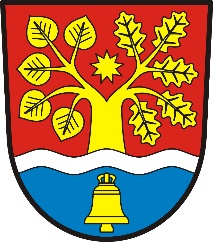 Poštovice 13, 273 72 www.postovice.cz podatelna@postovice.czNaše Č. j  	Vyřizuje: Ing. Aneta Křivková
Tel. 312 591 284
ZÁMĚR OBCE POŠTOVICEPodle § 39 zákona č.128/2000 sb., o obcích ( obecní řízení ), ve znění pozdějších předpisů, obec Poštovice zveřejňuje záměr : - odprodat pozemky v katastrálním území Poštovice, zapsané na listu vlastnictví 10001 pro obec Poštovice, a to :Část pozemku : p.č. 201/35 o výměře 832 m2                           p.č. 201/36 o výměře 801 m2                           p.č. 201/37 o výměře 801 m2                           p.č. 201/38 o výměře 851 m2                           p.č. 202/25 o výměře 834 m2                           p.č. 202/26 o výměře 871 m2                           p.č. 202/27 o výměře 934 m2                           p.č. 202/28 o výměře 845 m2                           p.č. 202/29 o výměře 820 m2                           p.č. 202/30 o výměře 825 m2                           p.č. 202/31 o výměře 803 m2                           p.č. 202/32 o výměře 834 m2                           p.č. 202/33 o výměře 847 m2                           p.č. 202/34 o výměře 852 m2                           p.č. 202/35 o výměře 834 m2                           p.č. 202/36 o výměře 816 m2                           p.č. 202/37 o výměře 824 m2Výše uvedený záměr je vyvěšený na základě rozhodnutí ZO č.8-2020/3 ze dne 30.9.2020 . Své nabídky můžete odevzdat na Obecním úřadě . Vzhledem k epidemiologické situaci jsou úřední hodiny upraveny takto: Středa 15.00 až 18.00 a pátek 8.00 až 13.00, nebo si lze individuální schůzku dojednat na tel. 702 118 609.      Podmínky prodeje : Cena pozemku je dle rozhodnutí Zastupitelstva obce 800,- Kč/m2 . Příloha: Geometrický plán Vyvěšeno na úřední desce dne : 23.10.2020Sejmuto: 15.11.2020David Kynclstarosta